                      Підготовка дитини до ДНЗ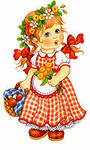 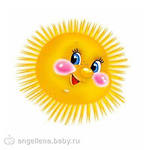 Щоб малюк легше сприймав нове оточення й звик до нього максимально безболісно, слід підготувати його до цього - сформувати у дитини позитивне очікування майбутньої зміни у його житті. Віддавши дитину до  дитячого садка , батьки досить часто ставляться до неї співчутливо, з жалем. Відчуваючи це, вона також починає жаліти себе, вередує, відмовляється ходити в групу. Але можна виховувати зовсім інакше ставлення до дитячого садка – бадьоре, радісне, якщо пояснити малюкові, що новий для нього дім – то життєва потреба, що він росте і переходить на нову сходинку свого розвитку ,тож йому потрібні інші умови, потрібне товариство однолітків. За такого настрою народжуватимуться позитивні почуття, бажання йти на зустріч з новими товаришами. Про майбутнє відвідування дитячого садка треба говорити вдома як про добру подію.              Адаптація дитини в ДНЗ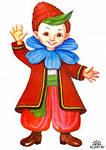 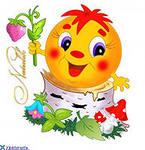  Спокійному і впевненому адаптуванню малюка до дитячого садка сприятиме поінформованість про життя в ньому. Цьому може сприяти гра-драматизація. Дитині кажуть: « Лялька Катруся піде до дитячого садка Ходи сюди, Катрусю привітайся. У тебе буде своя шафа для одягу (показують). Ти обідатимеш з дітьми за столом (садовлять ляльку за іграшковий стіл). У тебе будуть друзі, з якими буду цікаво й весело гратися. А потім за тобою прийде мама». Далі цей варіант доцільно розіграти вже з дитиною. Дитину треба ознайомити з дошкільним закладом ще до того, як вона туди прийде на весь день. Важливо звернути увагу дитини на те, батьки щодня забирають своїх дітей додому, ніхто з них не залишається на ніч, що вночі дитячий садок не працює.             Що потрібно мати дитині?      Носові хустинки.Купуйте їх з запасом, бо губитимуть вони часто. Або запасіться паперовими серветками.Тапочки.Тапочки повинні бути з задником і щільно облягати ступню. Не допускається взуття «на виріст», яке велике на дитину, взуття без задника.Піжама.Піжама має бути з натуральних тканин, вільного крою. Для сну мають бути окремі легкі шкарпетки. І не забувайте що тижня забирати піжаму додому на прання.Змінний одяг.У дитини в шафці завжди повинен бути змінний одяг.  Обов*язково мають бути колготки, кофтина, комплект спідньої білизни.Одяг на щодень.Для садочка найбільше підходить одяг зі змінним «верхом», щоб можна було роздягнути дитину,коли їй буде жарко.Св*яткове вбрання.Цей одяг буде в нагоді і на свято,і на  відкрите заняття, і для фотографування. Старайтеся,не обурюючись, виконувати всі вимоги вихователя.